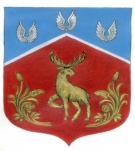 Администрация Громовского сельского поселенияПриозерского муниципального районаЛенинградской областиП О С Т А Н О В Л Е Н И Еот 18 декабря 2023 года                                 № 401					Об утверждении муниципальной программы «Развитие муниципальной службы в Громовском сельском поселении на 2025-2030 годы»	В соответствии со статьей 35 Федерального закона от 02 марта 2007 года № 25-ФЗ «О муниципальной службе в Российской Федерации» (в ред. с изменениями), в целях развития и совершенствования муниципальной службы в администрации Громовского сельского поселения, администрация Громовского сельского поселения Приозерского муниципального района Ленинградской области ПОСТАНОВЛЯЕТ:Утвердить муниципальную программу «Развитие муниципальной службы в Громовском сельском поселении на 2025-2030 гг.», согласно приложению.Финансирование мероприятий целевой муниципальной программы производить в пределах ассигнований, предусмотренных на эти цели в бюджете Громовского сельского поселения на соответствующий финансовый год.Опубликовать настоящее постановление в средствах массовой информации: Ленинградском областном информационном агентстве (далее «Леноблинформ») http://www.lenoblinform.ru, разместить в сети Интернет на официальном сайте Громовского сельского поселения Приозерского муниципального района Ленинградской области www.admingromovo.ru.Контроль за исполнением настоящего постановления возложить на ведущего специалиста по делопроизводству.Глава   администрации                                                                     А.П. КутузовСайфулина Н.Р.  99-447Разослано: дело-1, прокуратура-1Утвержденапостановлением администрации  Громовского сельского поселенияПриозерского муниципального районаЛенинградской областиот  18.12.2023 года № 401 (Приложение 1)ПАСПОРТмуниципальной программы  «Развитие муниципальной службы в Громовском сельском поселении на 2025 -2030 годы»1. Общая характеристика, основные проблемы и прогноз развития сферы реализации ПрограммыМестное самоуправление в Российской Федерации составляет одну из основ конституционного строя. Его положение в политической системе российского общества определяется тем, что это тот уровень власти, который наиболее приближен к населению, населением непосредственно формируется и контролируется, решает вопросы удовлетворения основных жизненных потребностей населения. Рационально организованное местное самоуправление позволяет эффективно использовать местные ресурсы, снимать социальную напряженность в обществе, повышать доверие населения к органам власти.В Российской Федерации наиболее значимыми источниками права, регламентирующими организацию местного самоуправления, являются:Конституция Российской Федерации, федеральные законы от 06 октября 2003 года                 № 131-ФЗ «Об общих принципах организации местного самоуправления в Российской Федерации», от 21 июля 2005 года № 97-ФЗ «О порядке государственной регистрации уставов муниципальных образований», от 02 марта 2007 года № 25-ФЗ «О муниципальной службе в Российской Федерации»К компетенции органов местного самоуправления относится решение вопросов местного значения и реализация переданных отдельных государственных полномочий. Полномочия по решению вопросов местного значения могут передаваться органами местного самоуправления муниципального района органам местного самоуправления поселений и органами местного самоуправления поселений органам местного самоуправления муниципальных районов.Функциональной самостоятельности муниципальных образований поселенческого уровня препятствует недостаток квалификации кадров органов местного самоуправления.Основной целью Программы является создание условий для развития и совершенствования муниципальной службы в поселении, повышение эффективности деятельности муниципальных служащих поселения. Необходимо проведение обучения на курсах повышения квалификации кадров органов местного самоуправления и проведения краткосрочных семинаров, совещаний, с руководителями, заместителями руководителей органов местного самоуправления и муниципальными служащими по актуальным проблемам, возникающим при решении вопросов местного значения и реализации переданных отдельных государственных полномочий.При общей численности муниципальных служащих в Громовском сельском поселении Приозерского муниципального района Ленинградской области на повышение квалификации должны, исходя из единства требований к подготовке, переподготовке и повышению квалификации муниципальных служащих и государственных гражданских служащих, ежегодно направляться 2 человека.В администрации поселения в настоящее время сформированы кадровые резервы. Резерв управленческих кадров в Громовском сельском поселении Приозерского муниципального района составлен на 2 должности муниципальной службы. В резерв включен 1 человек. Количество лиц в возрасте до 35 лет составляет 1 служащий. Резерв управленческих кадров поселения и кадровые резервы администрации поселения требуют регулярного ежегодного обновления. Лица, включенные в резервы, должны направляться на повышение квалификации в первоочередном порядке.2. Приоритеты и цели муниципальной политикив сфере реализации муниципальной ПрограммыРеализация программы позволит:- укрепить кадровый потенциал администрации Громовского сельского поселения Приозерского муниципального района Ленинградской области, создать лучшие условия для формирования управленческого резерва на местном уровне;- содействовать развитию гражданского общества, в том числе поддержке и развитию иных форм осуществления местного самоуправления на территории Громовского  сельского  поселения Приозерского муниципального района Ленинградской области (старосты и общественные советы) в соответствии с областным законом № 147-оз от 28 декабря 2018 года «О старостах   сельских  населенных  пунктов  Ленинградской  области  и содействии  участию  населения  в  осуществлении  местного  самоуправления в  иных формах  на  частях территорий муниципальных образований Ленинградской области» в целях решения первоочередных вопросов местного значения.Основной целью Программы является оказание содействия в развитии кадрового обеспечения   в Громовском сельском поселении Приозерского муниципального района на период до 2030 года. В рамках реализации Программы предполагается:- оказание содействия в формировании резерва управленческих кадров;- реализация положений федерального законодательства в части ведения регионального регистра муниципальных нормативных правовых актов, разработка соответствующих методических рекомендаций.Основными задачами Программы являются:- совершенствование нормативной правовой базы местного самоуправления;- организация обучения и повышения квалификации кадров для органов местного самоуправления;- выработка рекомендаций, способствующих повышению качества профессиональной подготовки муниципальных служащих.3. Комплекс процессных мероприятий«Развитие муниципальной службы»1.Совершенствование кадрового обеспечения муниципальной службы, правовых, организационных и методических механизмов ее функционирования;2.Формирование высокопрофессионального кадрового состава муниципальных служащих в Громовском сельском поселении (таблица 1).4.Источники финансирования Программы        Финансирование Программы осуществляется за счет средств местного бюджета Громовского сельского поселения в размере 235, 125 тыс. руб. (таблица 2).Методика оценки эффективности Программы1. Настоящая Методика определяет порядок оценки результативности и эффективности реализации муниципальных программ.2. Для расчета эффективности реализации Программы (эффективности расходования бюджетных средств) используются индикаторы и показатели отчета о реализации Программы.3. Под результативностью понимается степень достижения запланированных показателей за счет реализации мероприятий Программы.Результативность измеряется путем сопоставления фактически достигнутых значений показателей с плановыми значениями.4. В качестве критериев оценки результативности реализации Программы и программных мероприятий используется индекс результативности и интегральная оценка результативности.5. Индекс результативности Программы (мероприятия) оценивается по каждому целевому показателю в год t и за расчетный период T:                                       Пфit                                Рit = ------,                                       Ппitгде:Рit - результативность достижения i-го показателя, характеризующего ход реализации Программы, в год t;Пфit - фактическое значение i-го показателя, характеризующего реализацию Программы, в год t;Ппit - плановое значение i-го показателя, характеризующего реализацию Программы, в год t;i - номер показателя Программы.6. Интегральная оценка результативности Программы в год t определяется по следующей формуле:                                  m                                 SUM Рit                                  1                            Ht = ------- x 100,                                    mгде:Ht - интегральная оценка результативности Программы в год t (в процентах);Рit - индекс результативности по i-му показателю <1> в год t;m - количество показателей Программы.--------------------------------<1> Все целевые и объемные показатели Программы являются равнозначными.7. Эффективность реализации Программы определяется как соотношение интегральной оценки результативности Программы и уровня финансирования:                                    Ht                              Эt = ---- x 100,                                    Stгде:Эt - эффективность Программы в год t;St - уровень финансирования Программы в год t, определяется как отношение фактического объема финансирования к запланированному объему финансирования в год t;Ht - интегральная оценка результативности Программы в год t.8. При завершении расчетов показателей формулируются выводы по оценке эффективности реализации Программы с учетом следующих критериев:значение показателя (Эt) от 90 до 110% - реализация Программы соответствует запланированным результатам при запланированном объеме расходов - запланированная эффективность реализации Программы;значение показателя (Эt) более 110% - эффективность реализации Программы более высокая по сравнению с запланированной;значение показателя (Эt) от 50 до 90% - эффективность реализации Программы более низкая по сравнению с запланированной;значение показателя (Эt) менее 50% - Программа реализуется неэффективно.9. В случае если эффективность реализации Программы более низкая по сравнению с запланированной или Программа реализуется неэффективно по итогам ежегодной оценки, формируется соответствующее заключение о внесении изменений в Программу или о досрочном прекращении реализации Программы. Риски при реализации муниципальной программы.В процессе реализации муниципальной программы могут проявиться следующие риски реализации программы:- законодательные риски, которые возникают вследствие несовершенства, отсутствия или изменения правовых актов, а также их несогласованности, что обуславливает неправомерность выполнения мероприятий или нецелевое использование финансовых средств;- увеличение цен на товары и услуги в связи с инфляцией и как следствие невозможности закупки товаров и выполнение услуг в объемах, предусмотренных показателями мероприятий программ.В целях минимизации вышеуказанных рисков при реализации программы ответственный исполнитель программы: - обеспечивает своевременность мониторинга реализации программы;- вносит изменения в программу в части изменения (дополнения)исключения мероприятий программы и их показателей на текущий финансовый год или на оставшийся срок реализации программы;- вносит изменения в программу в части увеличения объемов бюджетных ассигнований на текущий финансовый год или на оставшийся срок реализации программы;- применяет индекс потребительских цен при корректировке программы при формировании бюджета муниципального образования на очередной финансовый год.К внутренним рискам относятся:- риск не достижения запланированных результатов.Этот риск минимизируется путем полного раскрытия для общества результатов реализации муниципальной программы, а также усиления личной ответственности сотрудников за достижение запланированных результатов их выполнения.Ожидаемые конечные результаты реализации программыРеализация Программы обеспечит развитие и совершенствование муниципальной службы, создание целостной системы управления муниципальной службой, повышение эффективности служебной деятельности муниципальных служащих администрации Громовского сельского поселения и как следствие, повышение качества предоставления муниципальных услуг гражданам и организациям Громовского сельского поселения. Отчеты о реализации муниципальной программы предоставляются по формам, согласно таблицы 3.Таблица 1Целевые показателиМуниципальной Программы«Развитие муниципальной службы в МО Громовское сельское поселение на 2025-2030 годы»Таблица 2ПЛАН РЕАЛИЗАЦИИ МУНИЦИПАЛЬНОЙ ПРОГРАММЫ«РАЗВИТИЕ МУНИЦИПАЛЬНОЙ СЛУЖБЫ  В  ГРОМОВСКОМ СЕЛЬСКОМ ПОСЕЛЕНИИ НА 2025-2030 г.»Таблица 3Информацияо ходе реализации, финансировании мероприятий муниципальной программы «Развитие муниципальной службы в Громовском сельском поселении на 2025-2030 годы»1. Выполнение плана мероприятий(ежеквартально нарастающим итогом)за период ______________________2. Достижение целевых показателей(ежегодно нарастающим итогом)за период _______________________Сроки реализации муниципальной программы2025-2030 гг.Ответственный исполнитель муниципальной программыАдминистрация Громовского сельского поселения Приозерского муниципального района Ленинградской областиУчастники муниципальной программыМуниципальные служащие администрации Громовского сельского поселения Приозерского муниципального района Ленинградской областиЦель муниципальной программыЦель Программы – создание условий для развития и совершенствования муниципальной службы в поселении, повышение эффективности деятельности муниципальных служащих поселения.Задачи муниципальной программыСовершенствование нормативной правовой базы местного самоуправления;Организация обучения и повышения квалификации кадров для органов местного самоуправления;Повышение качества профессиональной подготовки муниципальных служащих.Ожидаемые (конечные) результаты реализации муниципальной программыК 2030 году:1. Количество служащих, прошедших обучение- в 2025 году – 4 чел.- в 2026 году -  4 чел.- в 2027 году – 0 чел- в 2028 году – 0 чел.- в 2029 году – 0 чел.- в 2030 году – 0 чел.2. Количество муниципальных служащих, включенных в резерв управленческих кадров муниципальных образований, прошедших курсы повышения квалификации:- в 2025 году – 1 чел.- в 2026 году -  1 чел.- в 2027 году – 0 чел- в 2028 году – 0 чел.- в 2029 году – 0 чел.- в 2030 году – 0 чел.Подпрограммы муниципальной программы Не имеет подпрограммПроекты, реализуемые в рамках муниципальной программыреализация проектов не предусмотренаФинансовое обеспечение муниципальной программы - всего, в том числе по годам реализацииОбщий объем финансирования Программы составляет 100, 0 тыс. руб.:2025 год – 50,0 тыс. руб.2026 год – 50,0 тыс. руб.2027 год – 0,0 тыс. руб.2028 год – 0,0 тыс. руб.2029 год – 0,0 тыс. руб.2030 год – 0,0 тыс. руб.Размер налоговых расходов, направленных на достижение цели муниципальной программы, - всего, в том числе по годам реализацииналоговые расходы не предусмотрены№п/пНаименование целевого показателя муниципальной программыЕд. изм.Значение целевых показателейЗначение целевых показателейЗначение целевых показателейЗначение целевых показателейЗначение целевых показателейЗначение целевых показателей№п/пНаименование целевого показателя муниципальной программыЕд. изм.По итогам 2025 г.По итогам 2026 г.По итогам 2027 г.По итогам 2028 г.По итогам 2029 г.По итогам 2030 г.Показатель 1, человекПоказатель 1, человекПоказатель 1, человекПоказатель 1, человек1.Количество служащих, прошедших обучение, повышение квалификацииПлановое значение4400001.Количество служащих, прошедших обучение, повышение квалификациифактическое значениеПоказатель 2, человекПоказатель 2, человекПоказатель 2, человекПоказатель 2, человек2.Количество муниципальных служащих, включенных в резерв управленческих кадров, прошедших курсы повышения квалификацииПлановое значение1100002.Количество муниципальных служащих, включенных в резерв управленческих кадров, прошедших курсы повышения квалификациифактическое значениеНаименование мероприятияОтветственный исполнитель (должность, Ф.И.О.)Годы реализацииОценка расходов (тыс. руб. в ценах соответствующих лет)Оценка расходов (тыс. руб. в ценах соответствующих лет)Оценка расходов (тыс. руб. в ценах соответствующих лет)Оценка расходов (тыс. руб. в ценах соответствующих лет)Оценка расходов (тыс. руб. в ценах соответствующих лет)Наименование мероприятияОтветственный исполнитель (должность, Ф.И.О.)Годы реализациивсегоМестный  бюджетОбластной  бюджетФедеральный  бюджетПрочие  источники12345678Программа «Развитие муниципальной службы в Громовском сельском поселении на 2025-2030 г»Ведущий специалист по делопроизводству202550,050,0Программа «Развитие муниципальной службы в Громовском сельском поселении на 2025-2030 г»Ведущий специалист по делопроизводству202650,050,0Программа «Развитие муниципальной службы в Громовском сельском поселении на 2025-2030 г»Ведущий специалист по делопроизводству20270,00,0Программа «Развитие муниципальной службы в Громовском сельском поселении на 2025-2030 г»Ведущий специалист по делопроизводству20280,00,0Программа «Развитие муниципальной службы в Громовском сельском поселении на 2025-2030 г»Ведущий специалист по делопроизводству20290,00,0Программа «Развитие муниципальной службы в Громовском сельском поселении на 2025-2030 г»Ведущий специалист по делопроизводству20300,00,0Итого по муниципальной программе2025-2030100,0100,0№ строкимероприятияНаименование плановых мероприятийФинансирование мероприятий - всего и с выделением источников финансирования(тыс. рублей)Финансирование мероприятий - всего и с выделением источников финансирования(тыс. рублей)Фактическое исполнение плановых мероприятий в отчетном периоде, примечания№ строкимероприятияНаименование плановых мероприятийпланируемоена текущий годфактическоеза отчетный периодФактическое исполнение плановых мероприятий в отчетном периоде, примечания12345№ строкицелевого показателяНаименование целевого показателяЕдиница измеренияЗначение целевого показателяЗначение целевого показателяЗначение целевого показателя№ строкицелевого показателяНаименование целевого показателяЕдиница измеренияпланируемоена текущий годфактическое за отчетный периодпроцент выполнения1234561...